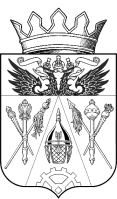                   РОССИЙСКАЯ ФЕДЕРАЦИЯ РОСТОВСКАЯ ОБЛАСТЬ              СОБРАНИЕ ДЕПУТАТОВ ИСТОМИНСКОГО СЕЛЬСКОГО ПОСЕЛЕНИЯ                                               ЧЕТВЕРТОГО СОЗЫВА                                             РЕШЕНИЕО внесении изменения в решение Собрания депутатов Истоминского сельского поселения от 22.08.2013 года № 37«Положение о бюджетном процессе в«Истоминском сельском поселения»Принято Собранием депутатовИстоминского сельского поселения                              30 августа 2019 годВ соответствии с Областным законом Ростовской области от 03.08.207 года №743- ЗС «О бюджетном процессе в Ростовской области», -Собрание депутатов Истоминского сельского поселения                                                        РЕШАЕТ:1.Внести в решение «Положение о бюджетном процессе в Истоминском сельском поселении» следующие изменения:        1)  пункт 5 статьи 5 изложить в следующей редакции:«3. Реестр источников доходов бюджета поселения формируется и ведется в порядке, установленном Администрацией Истоминского сельского поселения с соблюдением требований Бюджетного кодекса Российской Федерации.»        2) дополнить пунктом 5 статью 6:«5. Порядок формирования муниципального задания и финансового обеспечения выполнения муниципального задания, определяется Администрацией Истоминского сельского поселения в соответствии с требованиями статьи 69.2 Бюджетного кодекса Российской Федерации.»        3)статью 9 изложить в следующей редакции:«Статья 9. Участники бюджетного процесса в Истоминском сельском поселении.Участниками бюджетного процесса в Истоминского сельского являются:1) Глава Истоминского сельского поселения;2) Собрание депутатов Истоминского сельского поселения;3) глава Администрации Истоминского сельского поселения;4) Администрация Истоминского сельского поселения;5) главные распорядители (распорядители) бюджетных средств;6) главные администраторы (администраторы) доходов бюджета;7)главные администраторы (администраторы) источников финансирования дефицита бюджета;8) получатели бюджетных средств.»         4) пункт 6 статьи 11 изложить в следующей редакции:«6) устанавливает порядок представления отчетов об исполнения бюджета поселения и иной бюджетной отчетности;»         5) в статье 12:а) слова «Глава Истоминского сельского поселения» заменить словами «глава Администрации Истоминского сельского поселения»б) в первом абзаце слово «Глава» заменить словами «глава Администрации Истоминского сельского поселения»         6)статью 19.1 признать утратившая силу;         7) подпункт 3 пункта 2 статьи 22 признать утратившим силу;         8) первый абзац пункта 2 статьи 23 изложить в следующей редакции:«2. Прогноз социально-экономического развития Истоминского сельского поселения ежегодно разрабатывается в порядке, установленном Администрацией Истоминского сельского поселения, в соответствии с требованиями настоящего Решения».         9) второй абзац пункта 4 статьи 23 признать утратившим силу;       10) пункт 2 статьи 24 признать утратившим силу;       11)  подпункт 13 пункта 3 статьи 29 изложить в следующей редакции: «13) цели предоставления бюджетных кредитов местным бюджетам и размеры платы за пользование данными бюджетными кредитами;»       12)подпункт 12 пункта 1 статьи 30 признать утратившая силу;       13) пункт 3 статьи 31 признать утратившая силу;       14) Статью 40 изложить в следующей редакции:«Статья 40. Сводная бюджетная роспись бюджета поселения   1. Исполнение бюджета поселения организуется на основе сводной бюджетной росписи и кассового плана.    2. Порядок составления и ведения сводной бюджетной росписи устанавливается Администрацией Истоминского сельского поселения.    Утверждение сводной бюджетной росписи и внесение изменений в нее осуществляется сектором экономики и финансов Администрации Истоминского сельского поселения.    3. Утвержденные показатели сводной бюджетной росписи должны соответствовать решению о бюджете на текущий финансовый год и плановый период.    В случае принятия решения о внесении изменений в решение о бюджете на текущий финансовый год и плановый период глава Администрации Истоминского сельского поселения утверждает соответствующие изменения в сводную бюджетную роспись.    4. В ходе исполнения бюджета поселения показатели сводной бюджетной росписи могут быть изменены в соответствии с решениями главы Администрации Истоминского сельского поселения без внесения изменений в решение о бюджете поселения на текущий финансовый год и плановый период в случаях, установленных Бюджетным кодексом Российской Федерации.»          15) пункт 4 статьи 42 изложить в следующей редакции:«4) уточнение администратором доходов бюджета поселения платежей в бюджет Истоминского сельского поселения»          16)  подпункт 1пункта 2 статьи 43 изложить в следующей редакции:«1) принятие и учет бюджетных и денежных обязательств;»  2.Опубликовать настоящее решение в периодическом печатном издании «Вестник Истоминского сельского поселения».   3.Разместить настоящее решение на официальном сайте Администрации Истоминского сельского поселения.    4.Контроль за исполнением решения возложить на заместителя председателя Собрания депутатов Истоминского сельского поселения Карбаева Г.В. Председатель Собрания депутатов -  Глава Истоминского сельского поселения                                                     С. И. Будкох. Островскогоот 30.08.2019 год№ 173